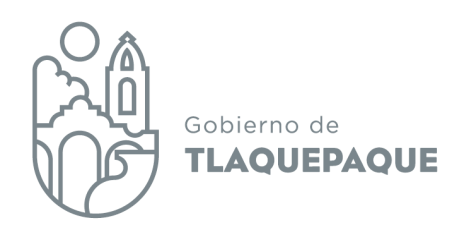 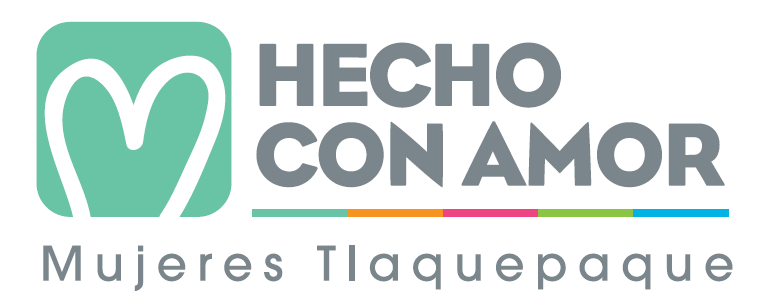 30 de julio del 2021PROGRAMA “HECHO A MANO POR MUJERES EN SAN PEDRO TLAQUEPAQUE 2021” ACTA DE SESIÓN ORDINARIA COMITÉ TÉCNICO DE VALORACIÓN_______________________________________________________________________________Siendo las 10:00 horas del día 30 de julio del 2021, en la Sala de Juntas de la Coordinación General de Desarrollo Económico y Combate a la Desigualdad, del Ayuntamiento de San Pedro Tlaquepaque, estando presentes:C. Ma. Lourdes Guevara Hernández, en representación de la Regidora Presidenta de la Comisión Edilicia de Asistencia, Desarrollo Social y Humano;Lic. Ma. Selene Sánchez Rodríguez, en representación de la Dirección General del DIF municipal;C.P. David Mendoza Pérez, en representación de la Tesorería Municipal;C. José de Jesús Guzmán Robles, en representación del Departamento de Inversión y Emprendimiento de la Coordinación General de Desarrollo Económico y Combate a la Desigualdad; C. Eva de Refugio Pérez Villaseñor, en representación de la Coordinación General de Construcción de la Comunidad;Lic. Samantha  Pollet Núñez Ramírez, Directora de Participación Ciudadana;  Lic. Cecilia Elizabeth Álvarez Briones, Directora del Instituto Municipal de las Mujeres y para la Igualdad Sustantiva del Municipio de San Pedro Tlaquepaque;Lic. María Teresa Casillas Ramírez, en representación de la Cámara de Comercio Tlaquepaque-Tonalá;Lic. Vicente García Magaña, Coordinador General de Desarrollo Económico y Combate a la Desigualdad;El Lic. Vicente García Magaña, da la bienvenida y agradece a los asistentes su presencia, declarando quórum legal, posteriormente somete a consideración de los asistentes la aprobación del orden del día.Lista de asistencia, declaración de quórum legal;Lectura y aprobación del orden del día;Informe y avances del programa 2021Asuntos varios.Una vez aprobada el orden día, el Lic. Vicente García Magaña, Coordinador General de Desarrollo Económico y Combate a la Desigualdad, procede a darle el uso de la voz a la Licda. Marisol Martínez,  quien presenta a los asistentes los avances registrados en la ejecución del programa social municipal en cuestión: Inicia su participación mencionando que se otorgó la primera parte del recurso económico a 288 beneficiarias aprobadas en la etapa de Plan de Negocios, de las cuales 281 han comprobado  totalmente el destino del recurso y, 7 personas beneficiarias registran comprobación parcial o sin comprobación alguna.Del grupo de las 7 beneficiarias sin comprobar el recurso, dos de ellas presentan las siguientes condiciones en particular:Continúa la Licda. Marisol Martínez, informando que se procedió a la siguiente etapa: entrega del segundo pago otorgando recurso a 269 personas beneficiarias, y de estas 186 han comprobado totalmente el destino del  recurso a esta fecha 12 personas beneficiaras aún no tienen su alta del registro ante el  SAT por lo tanto están pendientes de la entrega de la segunda parte del recurso aprobado.Comentó el Lic. Vicente García que se trabaja auxiliando a las personas pendientes de alta de SAT, con asesorías y consultas en internet para concertar una cita, a fin de que puedan cumplir con este requisito y continuar con el proceso para la entrega del recurso restante;  refiere también que, de las dos beneficiarias señaladas como foco rojo, a la beneficiaria Fabiola Villarreal, se atenderá y revisará su caso en particular; y a la beneficiaria Lourdes Mares se le remitirá al departamento jurídico de este ayuntamiento. Se informa que el  total erogado  correspondiente a la entrega del primer y segundo pago del recurso económico aprobado es por $ 10´869,803.50.El equipo de programas sociales continua verificando en campo la existencia física del equipamiento e insumos adquiridos correspondientes a la comprobación del segundo pago.Una vez concluido el informe de los avances del programa y dentro de los asuntos varios, toma la palabra el Lic. Vicente García para invitar a los integrantes del comité a hacer una retroalimentación del programa Hecho a mano por Mujeres de Tlaquepaque “Hecho con Amor”, y  que participen haciendo sus propuestas, revisando el  programa y poder proponerlo a la siguiente administración, con  nuevas estructuras, implementando nuevas estrategias, fortaleciendo este programa, haciendo énfasis en las bondades del mismo, considerando además la oportunidad y valentía que tuvieron estas mujeres que se atrevieron a emprender en estos tiempo difíciles de pandemia.Ceden el uso de la voz al Lic. Jesús Guzmán, de la Unidad de Inversión y Emprendimiento de esta Coordinación, quién hace del conocimiento de los integrantes del Comité sobre la capacitación constante a emprendedores, e invita a los  talleres para emprendedores impartidos por “Aliados Estratégicos” de la Secretaría de Innovación.El Lic. Vicente García, refiere la importancia de estos talleres y de la forma que la beneficiarias  pueden utilizar las redes sociales para la mejora de los negocios de emprendimiento y/o fortalecimiento, mencionado que solicitará al área de Trabajo Social de esta Coordinación para hacerlo del conocimiento de las personas beneficiarias y puedan ellas tener otra oportunidad para capacitarse.        No habiendo más asuntos a tratar el Lic. Vicente García Magaña da por concluida la sesión, firman la presente Acta los miembros del Comité Técnico de Valoración del Programa Hecho a Mano por Mujeres en San Pedro Tlaquepaque participantes, 30 de julio de 2021.____________________________________________C. Ma. Lourdes Guevara Hernández En representación de la Regidora Presidenta de la Comisión Edilicia de Asistencia,  Desarrollo Social y Humano____________________________________________Licda. Samantha  Pollet  Núñez  RamírezDirectora de Participación Ciudadana  ____________________________________________Licda. Cecilia Elizabeth Álvarez BrionesDirectora del Instituto Municipal de las Mujeres y para la Igualdad Sustantiva del Municipio de San Pedro Tlaquepaque_____________________________________________Licda. María Teresa Casillas Ramírez, En representación de la Cámara de Comercio Tlaquepaque-Tonalá;La presente hoja de firmas, forma parte integral del Acta de sesión ordinaria  del Comité Técnico de Valoración, del Programa Hecho a Mano por Mujeres en San Pedro Tlaquepaque, 30 de julio de 2021.____________________________________________C.P. David Mendoza Pérez,En representación de la Tesorería Municipal___________________________________________C. Eva de Refugio Pérez Villaseñor,Coordinadora General de Construcción de la Comunidad____________________________________________Lic. José de Jesús Guzmán RoblesEn representación del  Departamento de Inversión y Emprendimiento de la Coordinación General de Desarrollo Económico y Combate a la Desigualdad ____________________________________________Licda. Ma. Selene Sánchez RodríguezEn representación de la Dirección General del DIF municipal____________________________________________Lic. Vicente García MagañaCoordinador General de Desarrollo Económico y Combate a la DesigualdadFOLIONOMBRECANTIDAD ENTREGADAOBSERVACIONES288FABIOLA VILLAREAL VEGA $ 19,965.29Refiere que la empresa no entregó toda la mercancía y solo recibió nota de compra.521LOURDES ARACELI MARES VELEZ$ 19,883.54No localizable.